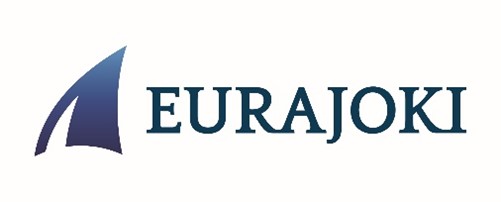 Eurajoen kunnan maksama hukkakauran torjuntatuki kohdistetaan vuonna 2023 hukkakauran kemialliseen torjuntaan vilja- ja palkokasvipelloilta. Tuki on enintään 25% torjunta-ainekustannuksista (ilman alv:a), mutta kuitenkin määrärahan puitteissa ja enintään 300 €/maatila. Hakemus, liitteenä torjunta-aineen ostosta selvitys (esim. kuitti), toimitetaan 22.9.2023 mennessä Eurajoen kunnanvirastoon. Kirjoitathan tiedot selvästi.Hakija:____________________________________________________Y-tunnus tai Hetu:___________________________________________Lähiosoite:_________________________________________________Postitoimipaikka:____________________________________________Sähköposti :________________________________________________Puhelinnumero:_____________________________________________Tilinro:_____________________________________________________Viljalle tai palkokasville kylvetyt kasvulohkot, joilla kemiallinen torjunta on suoritettu vuonna 2023:Torjunta-ala yht.     ___________ ha. Torjunta-ainekustannukset (ilman alv:a) ___________€.Päiväys:___________________    Allekirjoitus:_______________________________Kasvulohkon nroViljelty kasviTorjunta-ala haTorjunta-aineKäyttömäärä l/haTorjunta-aika